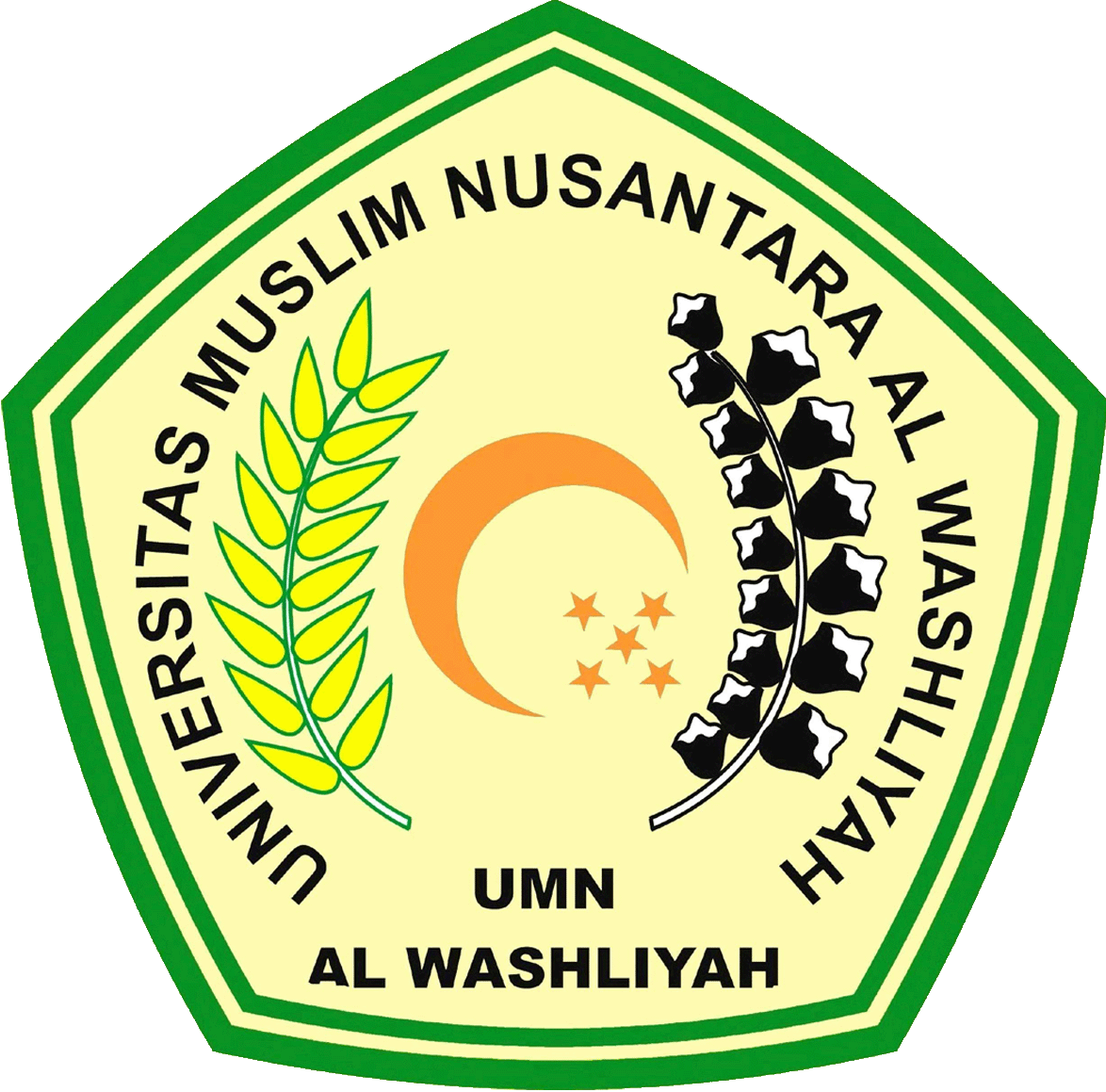 LEMBAR PERSETUJUAN SKRIPSINama				: Siti Aminah NstNPM				: 163224006Program Studi		: AkuntansiFakultas			: EkonomiJenjang Pendidikan		: Strata Satu (S-1)Judul Skripsi	:	Pengaruh Pemahaman Wajib Pajak  dan                Pelayanan  Fiskus Terhadap Kepatuhan Wajib Pajak Bumi dan Bangunan di Kelurahan Laucih Kecamatan Medan Tuntungan          Pembimbing 1			 	             Pembimbing IIShita Tiara, SE, Ak., M.Si	   		Debbi Chyntia Ovami, S.Pd., M.SiNIDN.0120126503	                                    NIDN: 0110039001Di Setujui Pada Tangal	:Yudisium			:Panitia Ujian             Ketua						    Sekretaris    Hardi Mulyono					   Shita Tiara